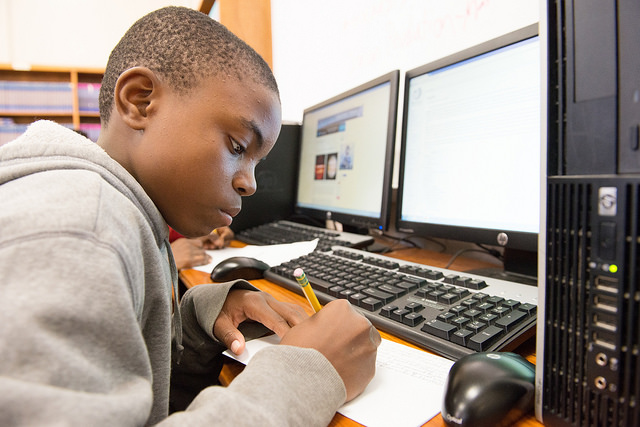 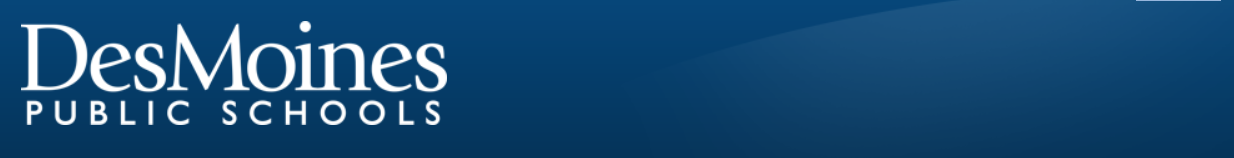 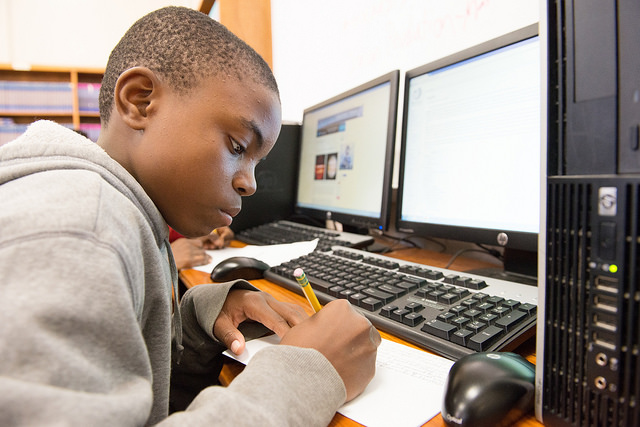 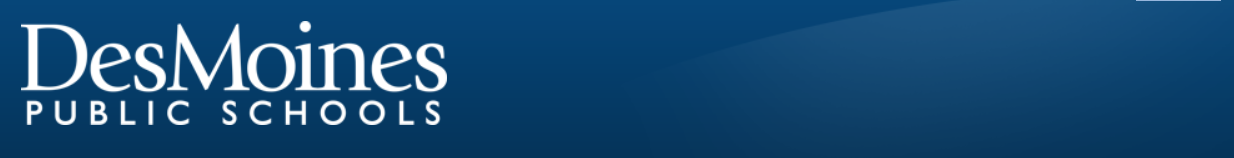 BECOMING THE MODEL, NO MATTER THE MODEAs a district, we are planning for two modalities to best serve our students –100% virtual and hybrid. In the 100% Virtual Learning Model, teachers and students will be engaged in instruction through Canvas and virtual meeting platforms. This model includes attention to access, social emotional needs, engagement, and community partnerships. We have worked with our own teachers to develop online courses from our traditional High School Course Catalog that can be delivered in a fully virtual model. In the Hybrid Model, students will attend school for in-person instruction on a rotating schedule in order to reduce the number of students in a building on a given day. When students are not in-person, they will be engaged in virtual learning. This model includes attention to access, social emotional needs, engagement, and community partnerships. In addition to all of the courses that can be offered in a fully virtual model, the catalog lists the courses that require a hands-on or lab component that can only occur in the hybrid model.More information about the complete DMPS Return to Learn plan, including high school daily scheduling and safety measures, can be found on our website at https://www.dmschools.org/return-to-learn/ .The courses listed in this catalog represent the entire selection offered across the district. Not all courses are available at every high school building. A variety of factors, including student interest, staffing, and space & equipment, determine which courses are offered and taught in which buildings. Students and families are encouraged to work with their school counselor to determine their academic plans while considering availability of courses in their home high school and their eligibility for educational programs. When using this catalog to make your Online Registration Decision (OLR) please consider a few points:If you would like to take a class that is listed as Hybrid Only then you must select the Hybrid option during enrollment to attend your home school.If you would like to take a Central Campus class or a Central Academy class and then take the rest of your classes virtually then you would select Virtual for your OLR decision.This is a two-step process. The courses listed in this catalog are being created, however it does not mean that we guarantee to offer them. We will have our master schedule closer to completion in early August and then release the classes to students. Each school will be communicating with their community about what course offerings will be available in early August.If you have course specific questions please contact your home school for assistance.Central Campus courses are found on page 13. If you have Central Campus questions please contact CC. Central Academy courses are found on page 15. If you have questions for Central Academy call 515-242-8543.All classes listed under the Hybrid only labels will not be offered at Virtual Campus.Visual ArtCOURSES OFFERED IN FULLY VIRTUAL and HYBRID MODELSCAREER & TECHNICAL EDUCATIONCOURSES OFFERED IN FULLY VIRTUAL and HYBRID MODELSCOURSES OFFERED IN HYBRID MODEL ONLYPlease see page 13 for course offerings at Central Campus.ENGLISH LANGUAGE ARTSCOURSES OFFERED IN FULLY VIRTUAL and HYBRID MODELSMATHCOURSES OFFERED IN FULLY VIRTUAL and HYBRID MODELSSCIENCECOURSES OFFERED IN FULLY VIRTUAL and HYBRID MODELSCOURSES OFFERED IN HYBRID MODEL ONLYSOCIAL STUDIESCOURSES OFFERED IN FULLY VIRTUAL and HYBRID MODELSPHYSICAL EDUCATIONCOURSES OFFERED IN FULLY VIRTUAL and HYBRID MODELSCOURSES OFFERED IN HYBRID MODEL ONLYWORLD LANGUAGESCOURSES OFFERED IN FULLY VIRTUAL and HYBRID MODELSMUSIC & PERFORMING ARTSCOURSES OFFERED IN FULLY VIRTUAL and HYBRID MODELSMISCELLANEOUS COURSESELL COURSESCOURSES OFFERED IN FULLY VIRTUAL and HYBRID MODELSSPECIAL EDUCATION COURSES & SERVICESAny self-contained special education course, except for instruction based on essential elements, will be taught using the general education curriculum. Special education teachers will be required to collaborate with general education teachers to ensure the appropriate accommodations and scaffolds are being utilized to provide students equitable access to grade level material. Please connect with your home high school for more information about services and special education courses.English and Language ArtsAny self-contained ELA course, except for instruction based on essential elements, will be taught using the general education curriculum.  Special education teachers will be required to collaborate with general education teachers to ensure the appropriate accommodations and scaffolds are being utilized to provide students equitable access to grade level material.MathSkill Development CourseEmployability Skills CoursesOther Academic CoursesAll other self-contained academic courses, except for instruction based on essential elements, will be taught using the general education curriculum.  Special education teachers will be required to collaborate with general education teachers to ensure the appropriate accommodations and scaffolds are being utilized to provide students equitable access to grade level material.CENTRAL CAMPUS COURSESVIRTUAL MODELThe courses below will only be offered in a fully Virtual Model. Students DO NOT report to the building if they are taking one of these courses. These Virtual Model courses will utilize the DMPS Canvas platform for instructional delivery. Students will receive more information directly from the teachers of these courses in August.Virtual Course OfferingsHYBRID MODELThe courses below will be offered in a Hybrid Model. All Hybrid course offerings will be offered for a full day or a half day, depending on the DMACC seat time required for students to earn dual credit (college credit).Students electing to take a Hybrid course at Central Campus will report to the building one day a week (see schedule below). In addition, Hybrid courses will have supplemental instruction through the DMPSCanvas platform. Students will receive more information directly from the teachers of these courses in August.Hybrid Course Offerings with Time Course is Offered**These course offerings are limited to specific grade levels.CENTRAL ACADEMY COURSESThe Central Academy courses listed below will be delivered in a fully virtual format but will be accessible by students choosing to enroll in Virtual Campus or the hybrid model at their home high school.COURSES OFFERED IN FULLY VIRTUAL FORMAT ONLYCA COURSES OFFERED IN A HYBRID MODEL ONLY
The courses below will be offered in a Hybrid Model. All Hybrid course offerings will be offered for a half day during periods 1 and 2 with open studio time or space to work on other virtual classes available periods 3 and 4 on in-person studio days.  Seating will be limited by grade level.Students electing to take a Hybrid course at Central Academy will report to the building one day a week (Monday: 11th grade, Tuesday: 12th grade, Thursday: 9th grade, Friday: 10th grade.) In addition, Hybrid courses will have supplemental instruction through the DMPS Canvas platform. Students will receive more information directly from the teacher of these courses in August.  All the courses will be offered twice, once in term 1 (August – October) and again in term 2 (November – January). Students may only take the class during one of the terms during first semester.Course Number Course Name ART101 Intro to 2D & 3D Art, S1 ART102 Intro to 2D & 3D Art, S2 ART105 Intro to Art History, S1 ART106 Intro to Art History, S2 ART141 Intro to Graphic Design, S1 ART142 Intro to Graphic Design, S2 ART221 Intro to Photography, S1 ART222 Intro to Photography, S2 ART225 Intermediate Photography, S1 ART226 Intermediate Photography, S2 ART201 Drawing & Painting II, S1 ART202 Drawing & Painting II, S2 ART503 AP Art History, S1 ART504 AP Art History, S2 ART301 Drawing & Painting III S1 ART302 Drawing & Painting III S2 ART501AP Art StudioART403Honors 2D Art, S1ART404Honors 2D Art, S2Course Number Course Name BUS103 Intro to Business cBUS105 General Business BUS111 Beginning Computer Applications BUS333 Computer Applications FCS101 Personal Health & Development FCS103 Child Development 1 FCS201 Health Relationships FCS203 Child Development 2 FCS207 Housing Design FCS213 Fashion Runway CTE101 Future Ready CTE301 Future Set BUS314 Marketing/Enpr BUS321 Business Law TEC203 3D Mechanical Design & Development TEC205 3D Arch. Design & Development TEC501/TEC502 College Intro to Engn Dsgn (PLTW-IED) S1 & S2 TEC503/TEC504 College Intro to Engn (PLTW-POE) S1 & S2 TEC211 Intro to Woods 1 FCS107 Nutrition and Foods 1 TEC223 Graphic Design Fundamentals TEC225 Graphic Design Technology Course Number Course Name FCS109 Nutrition and Foods 2 TEC213 Intro to Woods 2 TEC207Metalworking Fundamentals TEC209Metal Technology FCS113 Textile Construction -Sewing Course NumberCourse NameLA103English I, S1LA104English I, S2LA141Modern ExpressionLA205English II, S1LA206English II, S2LA303Creative Writing 1LA305English III, S1LA306English III, S2LA403English IV, S1LA404English IV, S2LA411Creative Writing 2LA415Contemporary Lit (term 2)LA417Multi-Cultural LitLA419Women in Lit LA420Expository WritingLA409Writing 12LA501/LA502AP Lang & Comp S1/S2LA321/LA322NewspaperLA213JournalismLA503AP Lit & Comp, S1LA504AP Lit & Comp, S2LA323/324YearbookCourse NumberCourse NameMTH111Algebra I, S1MTH112Algebra I, S2MTH211Geometry, S1MTH212Geometry, S2MTH311Algebra II, S1MTH312Algebra II, S2MTH321Intro to StatsMTH323Financial MathMTH401Pre Calc S1MTH402Pre Calc S2MTH413Intro to TrigMTH923ELL Math Foundations 1 S1 & S2MTH925ELL Math Foundations 2 S1 & S2MTH501/MTH502AP Calculus AB S1/S2MTH551/MTH552AP Statistics S1/S2MTH9075Algebra I 2YR S1MTH9085Algebra I 2YR S2MTH9095Algebra I 2YR S3MTH9015Algebra I 2YR S4Course NumberCourse NameSCI201Environmental Sci, S1SCI202Environmental Sci, S2SCI203Biology S1SCI204Biology S2SCI205Conceptual Physics, S1SCI206Conceptual Physics, S2SCI207Earth Science, S1SCI208Earth Science, S2SCI301Chemistry S1SCI302Chemistry S2SCI311AstronomySCI321Science Research S1SCI322Science Research S2SCI501/SCI502AP Environmental Science S1/S2SCI303Forensic ScienceSCI507/SCI508AP Biology S1/S2SCI309Anatomy and PhysiologyCourse NumberCourse NameSCI525/526AP Physics 1, S1/S2Course NumberCourse NameSOC205PsychologySOC209SociologySOC519AP Psych S1SOC520AP Psych S2SOC407Personal EconomicsSOC211Iowa HistorySOC121History’s MysteriesSOC103Modern US History S1SOC104Modern US History S2SOC405GovernmentSOC519AP Human Geo S1SOC520AP Human Geo S2SOC501AP US History S1SOC502AP US History S2SOC407AP Government S1SOC408AP Government S2Course NumberCourse NamePHY101Individual FitnessPHY107Contemporary MovementPHY115Fitness WalkingPHY131Innovative FitnessPHY147Ind./Team SportsPHY901Contract PEPHY227Psych of Health and FitnessCourse NumberCourse NamePHY109Total Body Fitness & CondCourse NumberCourse NameWL111Spanish I, S1WL112Spanish I, S2WL211Spanish II, S1WL212Spanish II, S2WL311Spanish III, S1 WL312Spanish III, S2WL515AP Spanish IV, S1WL516AP Spanish IV, S2WL413Heritage Spanish 1, S1WL414Heritage Spanish 1, S2WL417Heritage Spanish 2, S1WL418Heritage Spanish 2, S2WL331Chinese III Semester 1WL332Chinese III Semester 2WL335Chinese IV Semester 1WL536Chinese IV Semester 2Course NumberCourse NameMUS153Music TheoryMUS501/502AP Music TheoryDRM129/130Intro to Theatre Arts S1 & S2ORC101Orchestra S1 ORC102Orchestra S2 BND101Band S1BND102Band S2 VOC101Concert Choir S1VOC102Concert Choir S2 DRM229/DRM230Intermediate Theatre Arts S1/S2DRM329/DRM330Advanced Theatre Arts S1/S2Course NumberCourse NameMIS395/MIS396I JAG 11 S1/S2MIS495/MIS496I JAG 12 S1/S2MIS169ROTCMIS295/296I JAG 10 S1/ S2MIS195/196I JAG 9 S1/ S2MIS161/162College & Career Readiness 9, S1/S2MIS261/262College & Career Readiness 10, S1/S2MIS361/362College & Career Readiness 11, S1/S2MIS461/462College & Career Readiness 12, S1/S2Course NumberCourse NameMIS 921English Language Development I S1MIS 922English Language Development I S2MIS 934English Language Development II S1MIS 935English Language Development II S2LA 923English Language Development III S1LA 924English Language Development III S2LA 925English Language Development IV S1LA926English Language Development IV S2LA 927English Language Development V S1LA 928English Language Development V S2LA 937ELL Academic SkillsLA 911ELA Foundations I Block 1 S1LA 911ELA Foundations I Block 2 S1LA 912ELA Foundations I Block I S2LA 912ELA Foundations I Block 2 S2LA 913ELA Foundations II Block I S1LA 913ELA Foundations II Block 2 S1LA 914ELA Foundations II Block 1 S2LA 914ELA Foundations II Block 2 S2MIS 941ELL Language of Science S1MIS 942ELL Language of Science S2SCI 941ELL Science II S1SCI 942ELL Science II S2Course NumberCourse NameCommentsLA121/122Power EnglishPower English is a specially designed instruction course intended for students requiring direct instruction based on IEP goals. This course will not be built virtually.  Due to the individualization of the content, special education teachers will provide direct service to students.Course NumberCourse NameCommentsMTH121, 122, 123, 124Power AlgebraPower Math is a specially designed instruction course intended for students requiring direct instruction based on IEP goals. This course will not be built virtually.  Due to the individualization of the content, special education teachers will provide direct service to students.MTH9712/9715 Algebra Foundations II S1MTH9722/9725 Algebra Foundations III S1MTH9515-9687 Integrated Math (8 semesters)Course NumberCourse NameCommentsMIS9016MIS9026Learning TransitionsLearning Transitions is a specially designed instruction course intended for students requiring direct instruction based on IEP goals. This course could be used to provide specially designed instruction in multiple goal areas.  This course will NOT be built virtually.  Due to the individualization of the content, special education teachers will provide direct service to students.  Course NumberCourse NameCommentsMIS9032/9037MIS9042/9047MIS9052/9057MIS9062/9067MIS9072/9075MIS9082/9087MIS9092/9097MIS9103Career TransitionsMIS9495,9505,9525,9535,9545Job TrainingMIS9555,9565,9575,9585,9595,9605Work ExperienceSpecially designed instruction course intended for students requiring direct instruction based on IEP goals. This course will not be built virtually.  Due to the individualization of the content, special education teachers will provide direct service to students.MIS9664,9665,9667Social TransitionsSpecially designed instruction course intended for students requiring direct instruction based on IEP goals. This course will not be built virtually.  Due to the individualization of the content, special education teachers will provide direct service to students.MIS9673-9680Career TransitionsMIS9876Pathways to SuccessSpecially designed instruction course intended for students requiring direct instruction based on IEP goals. This course will not be built virtually.  Due to the individualization of the content, special education teachers will provide direct service to students.FCS9553Adult LivingVirtual CourseRequired time Onlineper weekVirtual CourseRequired time Onlineper week*CAD Technology4.8 hours*PLTW: Computer Int Manufacturing3.75 hours*Career Opportunities in Health  5.9 hours* ROTC Army I & II3.75 hours*College Civil Engineering & Arch3.75 hours* ROTC Army III & IV3.75 hours*Criminal Justice3.75 hours*ROTC Army V & VI3.75 hours*CyberSecurity I7.5 hours*ROTC Army VII & VIII3.75 hours*CyberSecurity II7.5 hours*Sports Officiating & Leadership3.75 hours*Dream to Teach I3.75*Urban Leadership 1017.6 hours*Game Design & Programming  3.75*Urban Leadership 1023.75 hours*Methods of Physical Education   3.75*Youth Voice for Equity3.75 hoursHybrid CourseTime at Central CampusRequiredtime Onlineper weekHybrid CourseTime at Central CampusRequired time Onlineper week*Adv Graphic Comm IAM & PM1.5 hours**Commercial Photo IIAM & PM1.5 hours*Adv Graphic Comm IIAM & PM4.8 hours*Culinary Arts IAM & PM4.8 hours*Adv Graphic Comm IIIInd Study1.5 hours*Culinary Arts IIAM & PM4.8 hours*Advanced Nurse AideALL DAY5.9 hours*Culinary Arts IIIALL DAY5.9 hours*Animal Science/Vet CareersPM1.5 hours*Early Childhood CareersALL DAY6 hours*Animal ScienceALL DAY6 hours*Early Childhood Careers IIAll DAY6 hours*Aquarium ScienceAM & PM4.8 hours*ElectricityPM1.5 hours**Auto CollisonALL DAY4.8 hours*Fashion Design & Merch IIALL DAY5.9 hours*Auto Collison IIALL DAY5.9 hours**Fashion Design Merch IALL DAY4.8 hours*Auto Technology IIALL DAY5.9 hours**Intro to AutomotiveAM & PM1.5 hours*Auto Tech FundamentalsALL DAY6 hours*Intro to AviationAM & PM1.5 hours*Basic Nurse AideALL DAY6 hours*Marine BiologyAM & PM4.8 hours*Broadcasting & FilmAM & PM4.8hours*Pilot Ground SchoolAM & PM1.5 hours*Broadcasting & Film IIAM & PM4.8 hours*Skilled Trades: SurveyAM1.5 hoursBroadcasting & Film IIIAM & PM4.8 hours*STA Plumbing & Mech SysAM4.8 hours*Carpentry IAM & PM4.8 hours*Welding IIALL DAY5.9 hours*Carpentry IIAM & PM5.9 hours**Welding IAM & PM4.8 hours*Commercial Photo IAM & PM1.5 hoursCourse NumberCourse NameART105Intro to Art History S1ART237AArtistic Inquiry& ExpressionS1ART503*AP Art: Art History S1LA711CA Prep Language Arts/ReadingLA251AAcc Lang & Lit I S1LA413AAcc Lang & Lit II S1LA451A*Acc Lang & Lit III S1LA531A*Col Acc Lang & Comp ENG105LA529A*Col Acc Lit & Comp LIT101MTH715PAccel Math 1-2yr S3MTH111AAlgebra I S1MTH211AAcademy Geometry S1MTH311AAcademy Algebra II S1MTH401A*Pre-Calculus S1MTH501A*AP Calculus AB S1MTH503A*AP Calculus BC S1MTH551A*AP Statistics S1MTH407Adv Math Problem Solving S1SCI201Environmental Science S1SCI205AConceptual Physics S1SCI357AAccelerated Biology S1 (Accelerated Chemistry in S2)SCI505*AP Chemistry S1SCI525A*AP Physics 1 S1SCI527A*AP Physics 2 S1SCI529*AP Physics C S1MIS431*AP Seminar S1MIS433*AP Research S1SOC213*Accel AP Human Geo & Hist S1SOC515A*College AP World History S1SOC521A*College AP US History S1SOC523A*College AP European HistoryS1SOC531A*College Middle East & IslamS1TEC551*AP Computer Sci Principles S1TEC557A*AP Computer Science A S1TEC453AComputer Science II S1WL181Arabic I S1WL281Arabic II S1WL381Arabic III S1WL481Arabic IV S1WL131Chinese I S1WL231Chinese II S1WL331Chinese III S1WL335*AP Chinese IV S1WL103French I S1WL203French II S1WL303French III S1WL503A*AP French IV S1WL141*German I S1WL241*German II S1WL341*German III S1WL345*German IV S1WL151*Italian I S1WL251*Italian II S1WL351*Italian III S1WL355*Italian IV S1WL161*Japanese I S1WL261*Japanese II S1WL361*Japanese III S1WL365*AP Japanese IV S1Course NumberCourse NameART351ABeginning Throwing S1ART353AIntermediate Throwing S1ART451AAdvanced Throwing S1